В соответствии с Федеральным законом от 02.03.2007 № 25-ФЗ "О муниципальной службе в Российской Федерации" (в редакции  федерального закона от 16  декабря 2019 года № 432-ФЗ «О внесении изменений в отдельные законодательные акты Российской Федерации  в целях совершенствования законодательства Российской Федерации о противодействии коррупции»)  на основании протеста прокурора  Шемуршинского района  № 03-01-2020 от 31.03.2020 года  администрация Чепкас-Никольского сельского поселения Шемуршинского района постановляет:1. Внести в постановление администрации  Чепкас-Никольского сельского поселения Шемуршинского района от 05 марта 2019 года № 11 «Об утверждении Порядка предварительного уведомления  главы администрации Чепкас-Никольского сельского поселения Шемуршинского района о выполнении иной оплачиваемой работы муниципальными служащими администрации Чепкас-Никольского сельского поселения Шемуршинского района»   (далее - Порядок)  следующие изменения:Пункт 2  Порядка изложить в следующей редакции:«2. К иной оплачиваемой работе относится работа, кроме занятий предпринимательской  деятельностью лично или через доверенных лиц (далее - иная оплачиваемая работа), которая выполняется на основании трудового и (или) гражданско-правового договора (договоров).».    2. Настоящее постановление вступает в силу после его официального опубликования.Глава администрации Чепкас-Никольскогосельского поселения Шемуршинского района	               Л.Н. ПетроваЧЁВАШ РЕСПУБЛИКИШЁМЁРШЁ РАЙОН,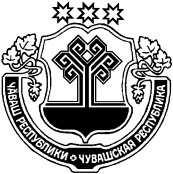 ЧУВАШСКАЯ РЕСПУБЛИКА ШЕМУРШИНСКИЙ РАЙОНАНАТ ЧАТКАСЯЛ ПОСЕЛЕНИЙ,НАДМИНИСТРАЦИЙ,ЙЫШЁНУ«27» ака 2020с   №28Анат Чаткас ял.АДМИНИСТРАЦИЯЧЕПКАС-НИКОЛЬСКОГОСЕЛЬСКОГО ПОСЕЛЕНИЯПОСТАНОВЛЕНИЕ«27» апреля   2020г    №28село Чепкас-НикольскоеО внесении изменений в постановление администрации Чепкас-Никольского сельского поселения Шемуршинского района от 05 марта 2019 года № 11 «Об утверждении Порядка предварительного уведомления  главы администрации Чепкас-Никольского сельского поселения Шемуршинского района о выполнении иной оплачиваемой работы муниципальными служащими администрации Чепкас-Никольского сельского поселения Шемуршинского района»